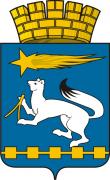 АДМИНИСТРАЦИЯ ГОРОДСКОГО ОКРУГА НИЖНЯЯ САЛДАП О С Т А Н О В Л Е Н И Е_________                                                                                                   № _____г. Нижняя СалдаОб утверждении Порядка расходования средств субсидии из бюджета городского округа Нижняя Салда Муниципальному бюджетному учреждению культуры «Нижнесалдинский краеведческий музей им. А.Н. Анциферова»                         на информатизацию муниципальных музеев, в том числе приобретение компьютерного оборудования и лицензионного программного обеспечения, подключение музеев к сети «Интернет»В соответствии с Бюджетным кодексом Российской Федерации, постановлением Правительства Свердловской области от 21.10.2013                     № 1268-ПП  «Об утверждении государственной программы Свердловской области «Развитие культуры в Свердловской области до 2024 года» (с изменениями), Уставом городского округа Нижняя Салда, постановлением администрации городского округа Нижняя Салда от 08.04.2020 № 178 «Об утверждении муниципальной программы «Развитие культуры в городском округе Нижняя Салда до 2025 года» (с изменениями),  администрация городского округа Нижняя СалдаПОСТАНОВЛЯЕТ:	1. Утвердить Порядок расходования средств субсидии из бюджета городского округа Нижняя Салда Муниципальному бюджетному учреждению культуры «Нижнесалдинский краеведческий музей им. А.Н. Анциферова» на информатизацию муниципальных музеев, в том числе приобретение компьютерного оборудования и лицензионного программного обеспечения, подключение музеев к сети «Интернет» (приложение).2. Опубликовать настоящее постановление в газете «Городской вестник плюс» и разместить на официальном сайте администрации городского округа Нижняя Салда.3. Контроль за исполнением постановления возложить на начальника Управления культуры администрации городского округа Нижняя Салда Сафронову Н.П.Глава городского округа Нижняя Салда                                                                                         А.А. МатвеевУТВЕРЖДЕНпостановлением администрациигородского округа Нижняя Салдаот ______________ № _______Порядок расходования средств субсидии из бюджета городского округа Нижняя Салда Муниципальному бюджетному учреждению культуры «Нижнесалдинский краеведческий музей им. А.Н. Анциферова»                                  на информатизацию муниципальных музеев, в том числе приобретение компьютерного оборудования и лицензионного программного обеспечения, подключение музеев к сети «Интернет»Настоящий Порядок определяет условия расходования средств субсидии из бюджета городского округа Нижняя Салда Муниципальному бюджетному учреждению культуры «Нижнесалдинский краеведческий музей им. А.Н. Анциферова» на информатизацию муниципальных музеев, в том числе приобретение компьютерного оборудования и лицензионного программного обеспечения, подключение музеев к сети «Интернет» (далее - средства субсидии).Главным администратором и главным распорядителем средств за счет субсидии, является Управление культуры администрации городского округа Нижняя Салда (далее - Управление культуры). Субсидия предоставлена на основании Соглашения  № 4 от                         01.02.2022  «О предоставлении из бюджета городского округа Нижняя Салда Муниципальному бюджетному учреждению культуры «Нижнесалдинский краеведческий музей им. А.Н. Анциферова» субсидии на информатизацию муниципальных музеев, в том числе приобретение компьютерного оборудования и лицензионного программного обеспечения, подключение музеев к сети Интернет» (далее - Соглашение).Средства субсидии направляются Муниципальному бюджетному учреждению культуры «Нижнесалдинский краеведческий музей                                им. А.Н. Анциферова» на информатизацию муниципальных музеев, в том числе приобретение компьютерного оборудования и лицензионного программного обеспечения, подключение музеев к сети «Интернет». Средства субсидии подлежат расходованию по разделу 0800 «Культура, кинематография», подразделу 0801 «Культура», целевой статье 0920226000 «Информатизация муниципальных музеев, в том числе приобретение компьютерного оборудования и лицензионного программного обеспечения, подключение музеев к сети Интернет».Средства за счет субсидии носят целевой характер и не могут быть использованы на иные цели. Нецелевое использование бюджетных средств влечет применение мер ответственности, предусмотренных бюджетным законодательством Российской Федерации. Муниципальное бюджетное учреждение культуры «Нижнесалдинский краеведческий музей им. А.Н. Анциферова» предоставляет отчетность по форме согласно Соглашению, заключенному между Управлением культуры администрация городского округа Нижняя Салда и Муниципальным бюджетным учреждением культуры «Нижнесалдинский краеведческий музей им. А.Н. Анциферова» в соответствии со сроками, обозначенными в Соглашении.Неиспользованные остатки средств за счет субсидии подлежат возврату в сроки, установленные в Соглашении.Контроль за целевым использованием бюджетных средств осуществляет Управление культуры администрации городского округа Нижняя Салда и Финансовое управление администрации городского округа Нижняя Салда в пределах своей компетенции.